B. The Fall and Immediate Plan of Redemption – Genesis 3:1-24	Three levels of enmity:Between the serpent and the womanBetween the serpent’s seed and the woman’s seedBetween the One seed of the woman and the serpent	GENESIS 4-5 (Cain, Abel, and the Wages of Sin)As generations continue, the sin resident in the hearts of mankind goes from bad to worse (yet the seed of the woman continues) . . .The rest of the Bible: the outworking of Genesis 3:15“…and he died.”GENESIS 6:1-9:17 (The Flood). . . and even partial judgment of the world does not end the world of sin.The Chiasmic Structure (backward repetition) of the Flood:Wrath: un-creation…But God remembered Noah…..Grace: re-creation Genesis 10-11 (Humanity After the Flood)And so rebellion against God continues.The Tower of Babel:“Come…let us make a name for ourselves..”One common language and one common location“Be fruitful and multiply…”Overview of the Entire Bible ScheduleWeek 1 – Content Overview of the Entire BibleWeek 2 – Storyline Overview of the Entire BibleWeek 3 – Jesus in the Old TestamentWeek 4 – Pentateuch, Part 1 (Genesis 1-11)Week 5 – Pentateuch, Part 2 (Genesis 12 – Deuteronomy)Week 6 – Historical Writings, Part 1 (Joshua – 2 Samuel)Week 7 – Historical Writings. Part 2 (1 Kings – 2 Chronicles)Week 8 – Historical Writings, Part 3 (Ezra – Esther)Week 9 – Poetry (Job – Song of Solomon)Week 10 – Prophets (Isaiah – Malachi)Week 11 – Gospels & Acts (Matthew – Act)Week 12 – Letters & Revelation (Romans – Revelation)For any questions, email bnistor@sheridanhills.org. Core Seminars—Overview of the Entire Bible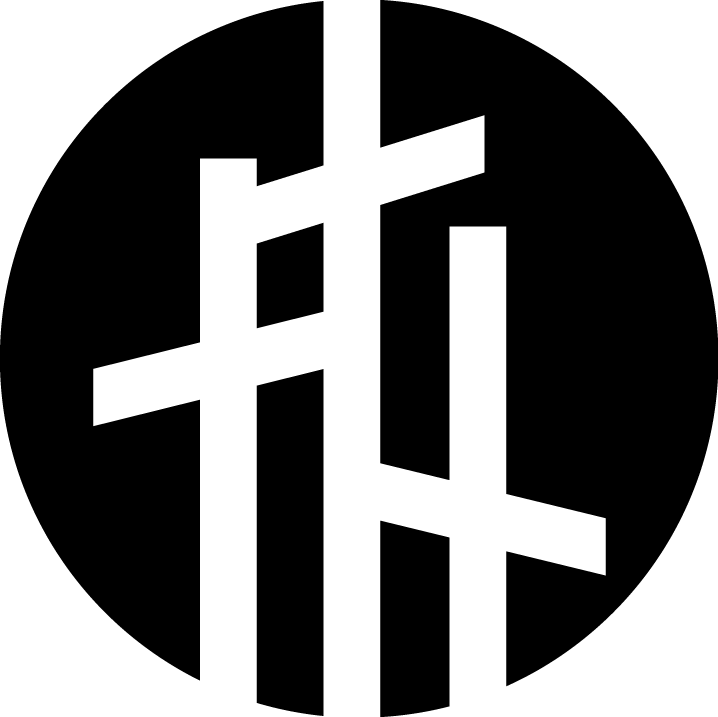 Class 4:  Genesis 1-11“Do your best to present yourself to God as one approved, a worker who has no need to be ashamed, rightly handling the word of truth.” (2 Timothy 2.15)SIMPLE OUTLINEDETAILED OUTLINESUMMARY OF GENESIS 1-11:Creation (Genesis 1-2)Fall (Genesis 3)Adam to Noah (growing wickedness) (Genesis 4-5)Ark and Flood (Genesis 6-8)God’s Covenant with Noah (Genesis 9)Descendants of Noah multiply (pride) (Genesis 10)Tower of Babel (Genesis 11)HISTORICAL CONTEXT:Written by Moses, hundreds of years after the events took place for the people of the exodus.Written to provide background of the people whom God would use to reveal himself to the word. Parallels between Genesis 1-11 and stories from the ancient world that were written to record history. THEME: God reveals his character through the world he has created.  This process is seen through the cycle of creation, sin, and recreation.  SUMMARY STATEMENT: There exists an eternal and self-sufficient God, who by sheer verbal fiat has created the universe and all that is in it, in order to display his glory.  The crown of his created order is mankind, the only creature created in God’s image.  Mankind display God’s glory as they obediently govern the earth while enjoying loving fellowship with God and each other.  But our first parents choose to set themselves up as equals with God, disobeying him and incurring the just wrath of God.  While expelled from that pristine fellowship with God, they do not receive the complete wrath they deserve.  In fact, God has already begun a plan to overturn the curse of sin by placing enmity between the seed of the serpent and the seed of the woman.  As generations continue, the sin resident in the hearts of mankind goes from bad to worse (yet the seed of the woman continues).  And even partial judgment of the world does not end the world of sin.  And so rebellion against God continues.GENESIS 1 & 2 (Creation)There exists an eternal and self-sufficient God, who by sheer verbal fiat has created the universe and all that is in it, in order to display his glory.1. Who Is God? – Genesis 1:1-25God is eternal.  God is self-sufficient. God created the universe by the power of His word.  God is good.2. Who Are We? – Genesis 1:26-31Human beings are created in the image of God.Human beings are to image God.Human beings are to exercise lordship and care for the earth.3. What Is the World? – Genesis 2:1-3The world was created as a place of rest and peace.4. How Are We to Relate to Each Other? – Genesis 2:18-25Men and women were created to have a restful, peaceful relationship with each other.5. How Are We to Relate to God? – Genesis 2:15-17Human beings were created to have a relationship with God, in obedience and worship.What Is Missing if The Bible Stopped at Genesis 2?GENESIS 3:1-24 (The Fall)A. The Prohibition – Genesis 2:15-171-3Creation, life in Paradise, fall into sin4-11Human history after the fall: Cain and Abel; Noah and the flood; dispersion of the nations at the Tower of BabelPassageContentContribution to story of redemptionType of historyCast of charactersMost memorable events or characters1:1-2:25God’s perfect creationGod blesses his creationPrimeval historyThe whole human raceFour main events: creation, fall, flood, Tower of Babel; God, Adam & Eve, Cain & Abel, Noah, Ham, Shem, and Japheth3:1-24Humanity’s fall into sinThe human race loses God’s blessingPrimeval historyThe whole human raceFour main events: creation, fall, flood, Tower of Babel; God, Adam & Eve, Cain & Abel, Noah, Ham, Shem, and Japheth4:1-5:32Cain, Abel, genealogiesThe human race loses God’s blessingPrimeval historyThe whole human raceFour main events: creation, fall, flood, Tower of Babel; God, Adam & Eve, Cain & Abel, Noah, Ham, Shem, and Japheth6:1-9:29Noah and the floodThe human race loses God’s blessingPrimeval historyThe whole human raceFour main events: creation, fall, flood, Tower of Babel; God, Adam & Eve, Cain & Abel, Noah, Ham, Shem, and Japheth10:1-11:32Dispersion of the nationsThe human race loses God’s blessingPrimeval historyThe whole human raceFour main events: creation, fall, flood, Tower of Babel; God, Adam & Eve, Cain & Abel, Noah, Ham, Shem, and JaphethOT WorldviewCompeting Ancient WorldviewsGodNo origin; One God, three persons; absolute peace and goodness; ex nihilo creation: God speaks, and it comes to be; intimacy with humanityThe gods have an origin; plurality; usually in battle and great tension with each other; ex materia creation: gods battle and create out of material; distanced from humanityWorldNon-order, "formless and void"; creation represents orderChaos and disorder; creation represents order OT WorldviewCompeting Ancient WorldviewsHumanityCreated in the image of God; meant to image God to the world; be fruitful and multiply; protect and serve the earth; rule over the earth; meaningful work that bears fruitSub-god, apart from god; purpose is to appease the gods Creationex nihilo; creation is "GOOD"ex materia; creation is corruptGod & HumanityCovenantal; God and humanity experience intimacy in relationship. Conditional; gods are appeased by man. 